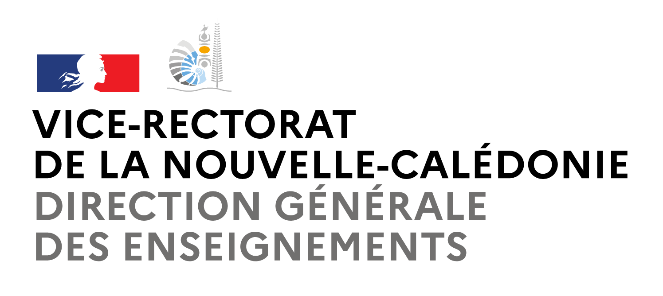 CANDIDATURE AUX TESTS D’ADMISSION EN 6ème SECTION INTERNATIONALE AUSTRALIENNELE CANDIDATÉCOLE PRIMAIRE D’ORIGINEJe soussigné(e)………………………….…………………………… responsable légal du candidat demande son inscription aux tests d’admission en section internationale 6ème.Les épreuves se dérouleront le mercredi 14 septembre 2022 dans les établissements centres d’admission (comme indiqué en annexe 1).J’ai bien noté qu’en cas de succès, l’élève sera affecté(e) soit au collège de Tuband de Nouméa, soit au collège de Dumbéa-sur-Mer :	Vœu n°1 : ……………………………………..	Vœu n°2 : …………………………………...… (attention, vœu non obligatoire : s’il y reste de la place, l’enfant sera affecté sur le vœu n°2 si les places sont déjà toutes pourvues sur le vœu n°1)Si la candidature de l’élève n’est pas retenue, il/elle rejoindra son collège de secteur.Le nombre de places étant limité pour l’entrée en section internationale australienne, l’admission dans cette section ainsi que l’établissement d’affectation est prononcée par M. le vice-recteur.  Les résultats seront communiqués aux familles le début novembre par le SAIO (service de l’affectation, de l’information et de l’orientation). En cas d’interruption de parcours en section internationale à l’issue du conseil de classe, la règle est le retour dans l’établissement de secteur. Le recrutement de cette section n’est pas soumis à sectorisation (pas besoin de dérogation).							Date et signature :RAPPELLes parents d’élèves de CM2 intéressés par une admission en 6ème internationale australienne, doivent adresser au principal de leur collège de secteur (cf. annexe 1) au plus tard le mercredi 24 août 2022, les documents suivants :Fiche d’inscription, téléchargeable depuis le site internet du vice-rectorat ;Avis motivé du directeur, de la directrice de l’école primaire d’origine ;Photocopie de la synthèse du livret d'évaluation pour l'année de CM1 ;Photocopie de la synthèse du livret d'évaluation pour les 1er et 2ème trimestres de CM2 ;ANNEXE 1 : Les candidats passeront les tests d’admission dans les établissements suivants :Province des îles Loyauté :1) Collège de Wé : pour Lifou		2) Collège de La Roche : pour Maré		3) Collège Shea Tiaou : pour Ouvéa	Provinces Nord et Sud (hors Nouméa) :4) Collège Raymond Vauthier, Poindimié : pour Poindimié et Hienghène	5) Collège de Koumac : pour Koumac et Ouégoa	6) Collège de Koné : pour Koné et Poya	7) Collège de Bourail : pour Bourail et Houaïlou8) Collège de La Foa : pour La Foa, Canala et Thio	9) Collège de Dumbéa-sur-Mer : pour Dumbéa-sur-Mer, Katiramona, Païta, Apogoti10) Collège Edmée Varin, Auteuil : pour Auteuil, Koutio	11) Collège de Boulari : pour Boulari, Yaté et PlumNouméa : chaque établissement est centre de test12) Collège Jean Mariotti13) Collège de Kaméré	14) Collège de Magenta15) Collège de Normandie16) Collège des Portes de Fer17) Collège Georges Baudoux18) Collège de Rivière Salée19) Collège de TubandANNEXE 2TESTS D’ENTREE EN SECTION INTERNATIONALE AUSTRALIENNE :Une épreuve écrite et une épreuve oraleDurée du test écrit: 1h 
- compréhension orale (écoute + questions) - compréhension écrite (texte + questions et activités) ;
- repères culturels fondamentaux (le monde anglophone) ;
- production écrite (sujet d’expression écrite simple et de 10 à 15 lignes, lié à la sphère de l’enfant : identité, personnalité, école, famille, activités de loisir, alimentation, quotidien) ;
- quelques points de maîtrise de la langue (sous forme de questions - réponse ou QCM).Durée du test oral: 15 minutes
- production orale en anglais (à partir de déclencheurs de parole - images / vidéos + questions) ;- interaction orale en anglais à partir de pistes de questionnement ;
- questions sur la motivation à l’entrée en S.I. australienne, en français.NOM/Prénomde l’élèveAdresse personnelle,VilleTéléphoneAdresse mailLe / la candidat(e) est-il ressortissant d’un pays anglophone ?	□ oui  □ non   Si oui, lequel ? ……………...........Le / la candidat(e) a-t-il séjourné plus de trois mois dans un pays anglophone ? 	□ oui	□ nonLe / la candidat(e) est-il ressortissant d’un pays anglophone ?	□ oui  □ non   Si oui, lequel ? ……………...........Le / la candidat(e) a-t-il séjourné plus de trois mois dans un pays anglophone ? 	□ oui	□ nonNOM de l’établissement :Adresse,VilleTéléphone